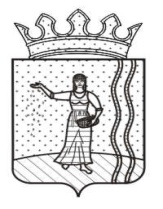 ДУМА ОКТЯБРЬСКОГО ГОРОДСКОГО ПОСЕЛЕНИЯОКТЯБРЬСКОГО МУНИЦИПАЛЬНОГО РАЙОНА ПЕРМСКОГО КРАЯРЕШЕНИЕ23.04.2015                                                                              № 130Об информации о ходе исполнениябюджета Октябрьского городскогопоселения за 1 квартал 2015 годаНа основании ст. 264.2 Бюджетного кодекса Российской Федерации, ст. 38 Положения о бюджетном процессе в Октябрьском городском поселении», утвержденного решением Думы Октябрьского городского поселения от 29.11.2007 № 187, заслушав информацию советника главы администрации по экономике и финансам о ходе исполнения бюджета Октябрьского городского поселения, Дума Октябрьского городского поселения Октябрьского муниципального района Пермского края РЕШАЕТ:1. Информацию о ходе исполнения бюджета Октябрьского городского поселения за 1 квартал 2015 года принять к сведению, согласно приложению.2. Решение вступает в силу с момента обнародования в МКУ «Октябрьская централизованная библиотечная система» и подлежит размещению на сайте администрации Октябрьского городского поселения Октябрьского муниципального района Пермского края (http://oktyabrskiy.permarea.ru/oktyabrskoje/Glavnaja-stranica/).3.Контроль за исполнением данного решения возложить на советника главы администрации по экономике и финансам Шагиахметову Н.М.Председатель ДумыОктябрьского городского поселения                                       Ю. В. КлимовскихПриложениек решению Думы Октябрьскогогородского поселения Октябрьскогомуниципального района  Пермскогокрая от 23. 04.2015 № 130ИНФОРМАЦИЯо ходе исполнения бюджета Октябрьского городского поселения Октябрьского муниципального района Пермского краяза 1 квартал 2015 годаОтчет об исполнении бюджета Октябрьского городского поселения Октябрьского муниципального района Пермского края за 1 квартал 2015 года в соответствии со ст. 38 Положения о бюджетном процессе (решение Думы от 29.11.2007 № 187) утвержден постановлением Администрации Октябрьского городского поселения Октябрьского муниципального района Пермского края от 07.04.2014 № 183 «Об утверждении отчета об исполнении бюджета Октябрьского городского поселения по состоянию на 01.04.2015» с показателями:доходы –8 648 611,37 руб.,расходы – 14 134 902,70 руб.,превышение расходов над доходами – 5 486 291,33 руб.Отчет об исполнении бюджета за 1 квартал 2015 направлен Администрацией Октябрьского городского поселения для сведения в Думу Октябрьского городского поселения в установленный срок.1. Исполнение доходной части бюджетаРешением Думы Октябрьского городского поселения Октябрьского муниципального района Пермского края от 18.12.2014 № 110 «О бюджете Октябрьского городского поселения на 2015 год и плановый период 2016 и 2017 годов» утверждены бюджетные назначения доходов бюджета на 2015 год в сумме 44 313,6 тыс. рублей.Плановые назначения 1 квартала т. г. составили 8 151,7 тыс. рублей.Фактически в течение 1 квартала 2015 года в бюджет Октябрьского городского поселения поступило средств в сумме 8 648,6 тыс. рублей, что составляет 19,5 % к утвержденным Думой Октябрьского городского поселения годовым назначениям и 106,1 % к плановым назначениям 1 квартала  т. г. Из общего объема поступлений в сумме 8 648,6 тыс. рублей, собственные доходы составили 6 689,6 тыс. рублей (77,3%) , безвозмездные поступления составили 1 959,0 тыс. рублей (22,7%).Собственные доходыОсновные показатели исполнения доходной части бюджета Октябрьского городского поселения за 1 квартал 2015 года представлены в таблицах 1 и 2:Таблица 1 Динамика поступления собственных доходов в 2014-2015 гг.тыс. руб.В целом сумма поступивших в бюджет поселения налоговых и неналоговых доходов за 1 квартал 2015 года ниже показателя за аналогичный период 2014 года на 151,5 тыс. руб. или на 2,3%.- по налогу на доходы физических лиц: уменьшение фактического показателя по сравнению с аналогичным периодом 2014 года составило 328,7 тыс. руб. или 10,7%. Данный факт связан с уменьшением платежей от основных крупных плательщиков налога на территории поселения.- акцизы по подакцизным товарам: фактическое поступление средств в сравнении с 1 кварталом 2014 года не изменилось.- транспортный налог зачисляется в бюджет поселения с 01 января 2013 года в соответствии с изменениями бюджетного законодательства Пермского края. Уменьшение поступлений в сравнении с прошлым годом составляет 196,3 тыс. рублей, или 19,0%.- по налогу на имущество физических лиц: фактический показатель по сравнению с уровнем 2014 года увеличился на 47,5 тыс. руб. Земельный налог: увеличение фактического показателя по сравнению с уровнем 2014 года составило 79,3 тыс. руб. или 7,1%.-по доходам от использования имущества, находящегося в государственной и муниципальной собственности: увеличение фактического показателя по сравнению с уровнем 2014 года составило 228,4 тыс. руб. или 37,8 %. Увеличение поступлений также обусловлено применением новой кадастровой стоимости земельных участков.- по доходам от продажи материальных и нематериальных активов: увеличение фактического показателя по сравнению с уровнем 2014 года составило 18,4 тыс. руб. или 8,9%. Таблица 2 Исполнение плановых назначений собственных доходов за 1 квартал 2015 годатыс. руб.Плановые назначения 1 квартала 2015 года по собственным доходам составили 6 291,0 тыс. руб. Фактически за 1 квартал 2015 года в бюджет поселения поступило 6 689,6 тыс. руб. собственных доходов, что составляет 106,3% от плановых назначений. Безвозмездные поступленияТаблица 3Исполнение плановых назначений по безвозмездным поступлениям за 1 квартал 2015 годатыс. руб.Всего за 1 квартал 2015 года планировались безвозмездные поступления в бюджет в сумме 1 860,7 тыс. рублей, фактически поступило 1 959,0 тыс. рублей, или 105,3 плановых назначений 1 квартала 2015 года.В бюджет поселения поступили 112,8 тыс. рублей средств от возврата остатков межбюджетных трансфертов, имеющих целевое назначение, прошлых лет, в т. числе:Управление культуры, спорта и молодежной политики Администрации Октябрьского муниципального района- 112,8 тыс. рублей по предоставлению выплат семьям – участникам ДЦП «Жилье для молодых семей в Октябрьском муниципальном районе на 2011-2015 годы».В соответствии с требованиями Бюджетного кодекса Российской Федерации межбюджетные трансферты, полученные в форме субвенций, субсидий и иных межбюджетных трансфертов, имеющих целевое назначение, не использованные в текущем финансовом году, по окончании года подлежат возврату в доходы бюджета, из которого они были предоставлены.За 1 квартал  2014 года во исполнение указанных требований было возвращено – (-14,4) тыс. рублей Финансовому управлению администрации Октябрьского муниципального района, выделенные решениями Земского собрания.1.2. Исполнение расходной части бюджета.Решением Думы Октябрьского городского поселения от 18.12.2014 №110 «О бюджете Октябрьского городского поселения на 2015 и плановый период 2016-2017 годов» утверждены бюджетные назначения по расходам на 2014 год в сумме 47 886,1 тыс. рублей.С учетом изменений и дополнений, вносимых в решение о бюджете на 2015 год в течение 1 квартала 2015 года, годовые назначения сложились в сумме 81 188,4 тыс. рублей (в ред. решения Думы Октябрьского городского поселения от 19.03.2014 №126).Плановые назначения 1квартала составили 24 598,7 тыс. рублей.Фактические расходы бюджета поселения за 1 квартал 2015 года исполнены в сумме тыс. рублей, что составляет 43,6 % от плановых назначений 1 квартала.Наибольший удельный вес в структуре расходов поселения составляют расходы:Общегосударственные вопросы – 16,3%;Национальная безопасность – 0,8 %;Национальная экономика – 10,8%; Жилищно-коммунальное хозяйство – 61,3%;Культура, кинематография – 6,2%; Социальная политика – 4,5%;Физическая культура и спорт – 0,1%.Выполнение плановых назначений по расходам за 1 квартал 2015 года в разрезе разделов и подразделов выглядит следующим образом:По разделу 0100 «Общегосударственные вопросы» бюджетные ассигнования использованы в сумме 2 387,2 тыс. рублей или 59,6 % от плановых назначений, неисполнение в связи с отсутствием потребности в 1 квартале 2015г.По разделу 0300 «Национальная безопасность и правоохранительная деятельность плановые назначения использованы в сумме 124,4 тыс. руб. или 66,3%, в связи с предоставлением бухгалтерских документов на оплату по муниципальному контракту по обеспечению первичных мер пожарной безопасности на территории Октябрьского городского поселения после отчетного периода.По разделу 0409 «Дорожное хозяйство (дорожные фонды)» расходы составили 1 839,1 тыс. рублей или 77,9 % от плановых назначений, оказание услуг по содержанию автомобильных дорог общего пользования местного значения в зимний период (очистка и уборка дорог от снега) на территории Октябрьского городского поселения. По разделу 0500 «Жилищно-коммунальное хозяйство» - исполнение составляет 54,0 % от плановых назначений, в том числе:- в подразделе 0501 «Жилищное хозяйство» исполнение 62,4 % от плановых назначений, в связи с по муниципальному контракту № 015630001071400031-0216968-01 от 09.10.2014, заключенному с ООО АСК «ПлатоМир» на приобретение построенных жилых помещений в многоквартирных домах, в том числе в многоквартирных домах, строительство которых не завершено.- в подразделе 0502 «Коммунальное хозяйство» исполнено 22,4 % от плановых назначений, низкий процент исполнения бюджетных ассигнований связан с невыполнением работ по технологическому присоединению энергопринимающих устройств для объекта многоквартирного жилого дома по ул. Нефтяников и ул. Полевая.- по подразделу 0503 «Благоустройство» бюджетные ассигнования  использованы в сумме 814,5 тыс. рублей, или 27,5 %.Причина низкого исполнения бюджетных ассигнований – предоставление платежных документов по заключенным контрактам после отчетного периода. По разделу 0800 «Культура, кинематография» плановые назначения использованы в сумме 1 520,0 тыс. рублей или 100% от плановых назначений.По разделу 1000 «Социальная политика» средства использованы в сумме 129,8 тыс. рублей или 31,7 % от плановых назначений в том числе:пенсионное обеспечение – 122,2 тыс. рублей;другие вопросы в области социальной политики – 7,6 тыс. рублей.Неисполнение в связи с реализацией ВЦП «Сельское жилье» во 2 квартале 2015г.По разделу 1100 «Физическая культура и спорт» плановые назначения использованы в сумме 0,0 тыс. руб. или 0,0% от плановых назначений, проведение запланированных спортивных мероприятий по муниципальному заданию во 2 квартале 2015г.В сравнении с аналогичным периодом 2014 года исполнение бюджета по расходам Октябрьского городского поселения выглядит следующим образом:Отчет об использовании муниципального дорожного фонда Октябрьского городского поселения Октябрьского муниципального района Пермского краяза 1 квартал 2015 годатыс. руб.Проведенный анализ показывает, что в отчетном периоде освоение бюджетных ассигнований проходило более активно, чем за аналогичный период 2014 года. Исполнение плановых назначений составило 14 134,9 тыс. рублей, что больше на 7 136,1 тыс. рублей уровня 2014 года. Значительное увеличение произошло по разделу 0501 в связи с оплатой по муниципальному контракту № 0156300010714000031-0216968-01 от 09.10.2014 залеченному с ООО АСК "ПлатоМир" на приобретение построенных жилых помещений в многоквартирных домах, в том числе в многоквартирных домах, строительство которых не завершено, для нужд Октябрьского городского поселения для переселения граждан из жилых помещений, расположенных в многоквартирных домах, признанных аварийными и подлежащими сносу.Советник главы администрации по экономике и финансам                                                     Н.М. ШагиахметоваНаименование доходовПо состоянию на По состоянию на Рост (снижение) поступлений 2015 года к уровню 2014 годаРост (снижение) поступлений 2015 года к уровню 2014 годаНаименование доходов01.04.201401.04.2015+,- тыс. руб.+, - %Всего6 841,16 689,6-151,5-2,3в т. ч. Налог на доходы физических лиц3 072,82 744,1-328,7-10,7Акцизы по подакцизным товарам769,1769,50,40Налог на имущество физических лиц37,384,847,5127,3Транспортный налог1 035,6839,3-196,3-19,0Земельный налог1 115,61 194,979,37,1Доходы от использования имущества, находящегося в государственной и муниципальной собственности604,0832,4228,437,8Доходы от  продажи материальных и нематериальных активов206,2224,618,48,9Наименование доходаПлановые назначенияФактически исполненоИсполнение плановых назначенийИсполнение плановых назначенийНаименование доходаИсполнение плановых назначенийИсполнение плановых назначенийНаименование дохода+, - , тыс. руб.%Всего6 291,06 6 89,6398,6106,3в т. ч. Налог на доходы физических лиц2 540,02 744,1204,1108,0Акцизы по подакцизным товарам665,0769,5104,5115,7Налог на имущество физических лиц84,084,80,8100,1Транспортный налог823,0839,3-62,3102,0Земельный налог1 157,01 194,937,9103,3Доходы от использования имущества, находящегося в государственной и муниципальной собственности 801,0832,431,4103,9Доходы от продажи материальных и нематериальных активов221,0224,63,6101,6Наименование доходаПлановые назначенияФактически исполненоИсполнение плановых назначенийИсполнение плановых назначенийНаименование доходаИсполнение плановых назначенийИсполнение плановых назначенийНаименование дохода+, - , тыс. руб.%Всего1 860,71 959,098,3105,3в т. ч. Дотации бюджетам поселений на выравнивание бюджетной обеспеченности1 845,51 845,50,0100,0Субвенции бюджета на выполнение передаваемых полномочий15,215,20,0100,0Прочие межбюджетные трансферты, передаваемые бюджетам поселений0,00,00,0Межбюджетные субсидии7 927,67 927,60100,0Доходы бюджетов поселений от возврата остатков субсидий, субвенций и иных межбюджетных трансфертов, имеющих целевое назначение, прошлых лет из бюджетов муниципальных районов 0,0112,8112,8-Возврат остатков субсидий, субвенций и иных межбюджетных трансфертов, имеющих целевое назначение, прошлых лет из бюджетов поселений0,00- 14,4-14,4-РазделСумма плановых назначенийФактически исполнено тыс. руб.Отклонение от плана тыс. руб.% исполнения плановых назначений0100Общегосударственные вопросы4 005,62 387,2-1 618,459,60102Функционирование высшего должностного лица субъекта Российской Федерации и муниципального образования281,3236,5-44,884,10103Функционирование законодательных (представительных) органов государственной власти и представительных органов муниципальных образований91,357,7-33,663,20104Функционирование Правительства Российской Федерации, высших исполнительных органов государственной власти субъектов Российской Федерации, местных администраций2 515,01952,7-562,377,60106Обеспечение деятельности финансовых, налоговых и таможенных органов финансового (финансово-бюджетного) надзора0,00,00,00,00111Резервные фонды800,00,0-800,00,00113Другие общегосударственные вопросы318,0140,3-177,744,10300Национальная безопасность и правоохранительная деятельность187,5124,4-63,166,30309Защита населения и территории от чрезвычайных ситуаций природного и техногенного характера, гражданская оборона0,00,00,00,00310Обеспечение пожарной безопасности187,5124,4-63,166,30400Национальная экономика2 660,11 839,1-821,069,10409Дорожное хозяйство (дорожные фонды)2 360,11 839,1-521,077,90412Другие вопросы в области национальной экономики300,00,00,00,00500Жилищно-коммунальное хозяйство15 070,38 134,4- 6 935,954,00501Жилищное хозяйство11 515,17 187,0-4 328,162,40502Коммунальное хозяйство592,2132,9-459,322,40503Благоустройство2 963,0814,5- 2 148,527,50800Культура, кинематография 1 520,01 520,00,0100,00801Культура1 520,01 520,00,0100,01000Социальная политика1 115,2129,8-985,411,61001Пенсионное обеспечение140,0122,2-17,887,31003Социальное обеспечение населения975,27,6-967,60,81100Физическая культура и спорт30,00,0-30,00,01101Физическая культура30,00,0-30,00,0Итого24 588,714 134,9-17 589,928,5КФСРНаименование расходов1 квартал 20141 квартал 2015Изменение показателей тыс. руб.0100Общегосударственные вопросы2 474,32 387,2-87,10102Функционирование  высшего должностного лица субъекта Российской Федерации и муниципального образования251,0236,5-14,50103Функционирование законодательных (представительных) органов государственной власти и представительных органов муниципальных образований78,557,7-20,80104Функционирование  Правительства Российской Федерации, высших исполнительных органов государственной власти субъектов Российской Федерации, местных администраций1770,31952,7182,40106Обеспечение деятельности финансовых, налоговых и таможенных органов финансового (финансово-бюджетного) надзора10,00,0-10,00111Резервные фонды0,00,00,00113Другие общегосударственные вопросы364,5140,3-224,20300Национальная безопасность и правоохранительная деятельность0,0124,4124,40309Защита населения и территории от чрезвычайных ситуаций природного и техногенного характера, гражданская оборона0,00,00,00310Обеспечение пожарной безопасности0,0124,4124,40400Национальная экономика1 229,71 839,1609,40409Дорожное хозяйство (дорожные фонды)1 229,71 839,1609,40412Другие вопросы в области национальной экономики0,00,00,00500Жилищно-коммунальное хозяйство1 752,78 134,46 381,70501Жилищное хозяйство0,07 187,07 187,00502Коммунальное хозяйство152,8132,9-19,90503Благоустройство1 599,9814,5-785,40800Культура, кинематография 1 400,01 520,0120,00801Культура1 400,01 520,0120,1000Социальная политика142,1129,8-12,31001Пенсионное обеспечение122,0122,20,21003Социальное обеспечение населения20,17,6-12,51100Физическая культура и спорт0,00,00,01101Физическая культура0,00,00,0Итого6 998,814 134,97 136,1Направление расходовУтвержденоИсполненоСодержание автомобильных дорог и искусственных сооружений на них4 081,71 839,1Ремонт автомобильных дорог и искусственных сооружений на них4 927,40,0Финансовое обеспечение дорожной деятельности за счет средств федерального бюджета863,70,0ИТОГО9 872,81 839,1